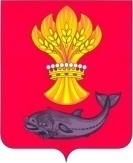 АДМИНИСТРАЦИЯ ПАНИНСКОГО МУНИЦИПАЛЬНОГО РАЙОНА ВОРОНЕЖСКОЙ ОБЛАСТИПОСТАНОВЛЕНИЕ_05.12.2017_ №  435         р.п. ПаниноОб утверждении порядка предоставления молодым семьям дополнительной социальной выплаты на приобретение (строительство)жилья при рождении (усыновлении) одногоребенка  В соответствии с Постановлением Правительства Российской Федерации от 17.12.2010 N 1050 «О федеральной целевой программе «Жилище» на 2015 - 2020 годы», постановлением правительства Воронежской области от 29.10.2015 N 834 «Об утверждении государственной программы Воронежской области «Обеспечение доступным и комфортным жильем населения Воронежской области»            и постановлением администрации Панинского муниципального района Воронежской области от 22.09.2014 N 468 «Об утверждении муниципальной программы Панинского муниципального района «Обеспечение доступным   и комфортным жильем и коммунальными услугами населения Панинского района» администрация Панинского муниципального района Воронежской области постановляет:Утвердить прилагаемый Порядок предоставления молодым семьям дополнительной социальной выплаты на приобретение (строительство) жилья при рождении (усыновлении) одного ребенка.Признать утратившим силу следующие постановления администрации Панинского муниципального района Воронежской области:           - от 27.08.2009 № 283 «Об утверждении порядка предоставления молодой семье – участнице муниципальной целевой программы «Обеспечение жильем молодых семей на 2008-2010 годы» дополнительной социальной выплаты при рождении (усыновлении) одного ребенка»;           - от 30.10.2009 № 369 «О внесении изменений в Порядок предоставления молодой семье – участнице муниципальной целевой программы «Обеспечение жильем молодых семей на 2008 – 2010 годы», утвержденной постановлением № 283 от 27.08.2009 г. «Об утверждении порядка предоставления молодой семье – участнице муниципальной целевой программы «Обеспечение жильем молодых семей на 2008-2010 годы» дополнительной социальной выплаты при рождении (усыновлении) одного ребенка».                         2. Настоящее постановление вступает в силу со дня его официального опубликования в официальном печатном периодическом издании Панинского муниципального района Воронежской области «Панинский муниципальный вестник».                         3. Контроль за исполнением настоящего постановления возложить            на заместителя главы администрации  Панинского муниципального района Воронежской области Солнцева В.В.           Глава администрации Панинского муниципального района                                                Н.В. Щеглов    ПОРЯДОКПРЕДСТАВЛЕНИЯ МОЛОДЫМ СЕМЬЯМ ДОПОЛНИТЕЛЬНОЙ СОЦИАЛЬНОЙ ВЫПЛАТЫ НА ПРИОБРЕТЕНИЕ (СТРОИТЕЛЬСТВО) ЖИЛЬЯ ПРИ РОЖДЕНИИ (УСЫНОВЛЕНИИ) ОДНОГО РЕБЕНКА1. Настоящий Порядок определяет механизм и условия предоставления молодым семьям дополнительной социальной выплаты для приобретения (строительства) жилья при рождении (усыновлении) одного ребенка, получившим социальную выплату за счет средств федерального, областного и местного бюджетов в соответствии с Правилами предоставления молодым семьям социальных выплат на приобретение жилья в рамках реализации подпрограммы «Обеспечение жильем молодых семей» Федеральной целевой программы «Жилище» на 2015 - 2020 годы, утвержденными Постановлением Правительства Российской Федерации от 17.12.2010 N 1050, основным мероприятием «Обеспечение жильем молодых семей» государственной программы Воронежской области «Обеспечение доступным и комфортным жильем населения Воронежской области», подпрограммой «Обеспечение жильем молодых семей» муниципальной программы Панинского муниципального района Воронежской области «Обеспечение доступным        и комфортным жильем населения Панинского муниципального района», утвержденной постановлением администрации Панинского муниципального района Воронежской области от 22.09.2014 N 468. 2. Молодой семье, получившей свидетельство о праве на получение социальной выплаты на приобретение (строительство) жилья, при рождении (усыновлении) одного ребенка до окончания срока действия свидетельства предоставляется дополнительная социальная выплата.3. Дополнительная социальная выплата предоставляется за счет средств бюджета Панинского муниципального района Воронежской области в размере пяти процентов от расчетной стоимости жилья, исчисленной          на момент выдачи свидетельства о праве на получение социальной выплаты на приобретение (строительство) жилого помещения. 
          4. Для получения дополнительной социальной выплаты молодая семья представляет в администрацию Панинского муниципального района Воронежской области заявление по форме согласно приложению № 1             и заверенные в установленном порядке копии следующих документов:- копии паспортов супругов; - копии свидетельств о рождении детей;- копию свидетельства о браке (на неполную семью                                не распространяется);- постановление администрации городского (сельского) поселения «О внесении изменений в постановление администрации городского (сельского) поселения «О признании нуждающимися в жилых помещениях для участия в программе «Обеспечение жильем молодых семей».5. Администрация Панинского муниципального района                            в десятидневный срок проверяет предоставленные документы и направляет молодой семье – заявительнице уведомление о признании молодой семьи претендентом на предоставление дополнительной социальной выплаты      или об отказе в признании с указанием причин отказа.6. Основаниями отказа в признании молодой семьи претендентом        на получение дополнительной социальной выплаты могут быть:- непредставление или неполное представление документов, указанных в пункте 4 настоящего Порядка, а также недостоверность сведений, содержащихся в представленных документах.- отсутствие оснований на получение дополнительной социальной выплаты в соответствии с программой и настоящим Порядком.- приобретение жилого помещения (строительство индивидуального жилого дома) по цене, равной размеру социальной выплаты, предоставляемой семье в соответствии с выданным свидетельством о праве на получение социальной выплаты на приобретение (строительство) жилого помещения.7. Повторное обращение с заявлением в администрацию Панинского муниципального района Воронежской области допускается после устранения оснований для отказа в части непредставления или неполного представления  документов указанных в пункте 4 настоящего Порядка.8. Дополнительная социальная выплата оформляется свидетельством    о праве на получение дополнительной социальной выплаты на приобретение (строительство) жилого помещения, серия которого должна содержать аббревиатуру МСДВ (Молодая семья, дополнительная социальная выплаты).9. Срок действия свидетельства на получение дополнительной социальной выплаты ограничивается сроком действия свидетельства             на получение социальной выплаты на приобретение (строительство) жилого помещения.10. При получении свидетельства молодая семья информируется            о порядке и условиях получения дополнительной социальной выплаты, предоставляемой по этому свидетельству.11. Владелец свидетельства о праве на получение дополнительной социальной выплаты в течение пяти дней сдает это свидетельство в банк,      в котором был открыт счет на основании свидетельства о праве на получение социальной выплаты на приобретение (строительство) жилого помещения.Банк заключает с владельцем свидетельства о праве на получение дополнительной социальной выплаты договор банковского счета и открывает не его имя банковский счет для учета средств, предоставленных в качестве дополнительной социальной выплаты.12. Дополнительная социальная выплата представляется владельцу свидетельства о праве на получение дополнительной социальной выплаты       в безналичной форме путем зачисления соответствующих средств на его банковский счет, открытый в банке, на основании заявки банка                       на перечисление бюджетных средств.13. Решение о представлении молодой семье дополнительной социальной выплаты утверждается распоряжением администрации Панинского муниципального района Воронежской области и передается         в отдел по финансам, бюджету и мобилизации доходов администрации Панинского муниципального района Воронежской области.14. Приобретаемое жилое помещение или построенный жилой дом оформляется в общую собственность всех членов семьи, указанных                 в свидетельстве на получение дополнительной социальной выплаты.                                                                                                                                                                                             Приложение №1                                                                         к Порядку предоставления           молодым семьям дополнительной социальной выплаты на приобретение (строительство) жилья при рождении (усыновлении) одного  ребенка   форма СВИДЕТЕЛЬСТВОО ПРАВЕ НА ПОЛУЧЕНИЕ ДОПОЛНИТЕЛЬНОЙ СОЦИАЛЬНОЙ ВЫПЛАТЫНА ПРИОБРЕТЕНИЕ (СТРОИТЕЛЬСТВО) ЖИЛОГО ПОМЕЩЕНИЯ ПРИ РОЖДЕНИИ (УСЫНОВЛЕНИИ) ОДНОГО РЕБЕНКАМСДВ                                                                                                                №      Настоящим свидетельством удостоверяется, что молодой семье в составе:супруг _____________________________________________________________________,                          (Ф.И.О., дата рождения)супруга ____________________________________________________________________,                          (Ф.И.О., дата рождения)дети _____________________________________________________________________,                          (Ф.И.О., дата рождения)дети _____________________________________________________________________,                          (Ф.И.О., дата рождения)дети _____________________________________________________________________,                          (Ф.И.О., дата рождения)являющейся  участницей  подпрограммы  «Обеспечение  жильем  молодых  семей» федеральной  целевой программы «Жилище» на 2015-2020 годы, подпрограммы «Создание условий для обеспечения доступным                        и комфортным жильем населения Воронежской области» государственной программы Воронежской области «Обеспечение доступным и  комфортным жильем населения Воронежской области», муниципальной программы Панинского муниципального района «Обеспечение доступным                         и  комфортным жильем и коммунальными услугами населения Панинского муниципального района», в соответствии с условиями подпрограммы  предоставляется  дополнительная социальная  выплата при рождении (усыновлении) одного ребенка за счет средств бюджета Панинского муниципального района Воронежской области в размере ______________________________________________________________ рублей                           (цифрами и прописью) на   приобретение  (строительство) жилья  на территории Воронежской области.Свидетельство подлежит предъявлению в банк до "    "                  20   года (включительно).Свидетельство действительно до "    "                  20   года (включительно).Дата выдачи "___" ________ 20___ года.Глава администрацииПанинского муниципального района             __________          ___________Приложение № 2                                                                         к Порядку предоставления           молодым семьям дополнительной социальной выплаты на приобретение (строительство) жилья при рождении (усыновлении) одного ребенка  форма    ____________ _________________________ "___" __________ 20__ г.
(подпись)                           (Ф.И.О)     УТВЕРЖДЕНпостановлением администрации Панинского муниципального района Воронежской областиот  05.12.2017.№ 435дминистрацию Панинского муниципального района
от _____________________________
_______________________________,
Ф.И.О. заявителя,
проживающего по адресу:
________________________________
________________________________
________________________________
тел. ____________________________
 
Форма заявления
на предоставление дополнительной социальной
выплаты при рождении (усыновлении) одного ребенка 
Прошу предоставить дополнительную социальную выплату при рождении (усыновлении) одного ребенка.

Членами молодой семьи являются:дминистрацию Панинского муниципального района
от _____________________________
_______________________________,
Ф.И.О. заявителя,
проживающего по адресу:
________________________________
________________________________
________________________________
тел. ____________________________
 
Форма заявления
на предоставление дополнительной социальной
выплаты при рождении (усыновлении) одного ребенка 
Прошу предоставить дополнительную социальную выплату при рождении (усыновлении) одного ребенка.

Членами молодой семьи являются:дминистрацию Панинского муниципального района
от _____________________________
_______________________________,
Ф.И.О. заявителя,
проживающего по адресу:
________________________________
________________________________
________________________________
тел. ____________________________
 
Форма заявления
на предоставление дополнительной социальной
выплаты при рождении (усыновлении) одного ребенка 
Прошу предоставить дополнительную социальную выплату при рождении (усыновлении) одного ребенка.

Членами молодой семьи являются:дминистрацию Панинского муниципального района
от _____________________________
_______________________________,
Ф.И.О. заявителя,
проживающего по адресу:
________________________________
________________________________
________________________________
тел. ____________________________
 
Форма заявления
на предоставление дополнительной социальной
выплаты при рождении (усыновлении) одного ребенка 
Прошу предоставить дополнительную социальную выплату при рождении (усыновлении) одного ребенка.

Членами молодой семьи являются:№ п/п Ф.И.О.Степень родства Дата рождения 1 2 3 4 5Основанием для предоставления дополнительной социальной выплаты является рождение (усыновление)ребенка
_____________________________________________________________________________
_____________________________________________________________________________
(Ф.И.О. ребенка, дата рождения, реквизиты свидетельства о рождении ребенка                  или реквизиты документов, подтверждающих усыновление ребенка)Дополнительная социальная выплата направляется на __________________
_____________________________________________________________________________
_____________________________________________________________________________(погашение части кредита (займа) или компенсацию собственных средств                            на приобретение (строительство) жилья)С Порядком предоставления дополнительной социальной выплаты молодым семьям - участникам «Жилище» на 2015 - 2020 годы при рождении (усыновлении) одного ребенка ознакомлены.Приложение: (перечень прилагаемых документов)
_____________________________________________________________________________
_____________________________________________________________________________
_____________________________________________________________________________
_____________________________________________________________________________
_____________________________________________________________________________
_____________________________________________________________________________
____________________________________________________________________________Даю (ем) согласие администрации Панинского муниципального района Воронежской области на обработку и использование своих персональных данных и персональных данных ребенка (детей), содержащихся в настоящем заявлении, в целях организации предоставления дополнительной социальной выплаты при рождении (усыновлении) одного ребенка.
____________ _________________________ "___" __________ 20__ г.
(подпись)                           (Ф.И.О)Основанием для предоставления дополнительной социальной выплаты является рождение (усыновление)ребенка
_____________________________________________________________________________
_____________________________________________________________________________
(Ф.И.О. ребенка, дата рождения, реквизиты свидетельства о рождении ребенка                  или реквизиты документов, подтверждающих усыновление ребенка)Дополнительная социальная выплата направляется на __________________
_____________________________________________________________________________
_____________________________________________________________________________(погашение части кредита (займа) или компенсацию собственных средств                            на приобретение (строительство) жилья)С Порядком предоставления дополнительной социальной выплаты молодым семьям - участникам «Жилище» на 2015 - 2020 годы при рождении (усыновлении) одного ребенка ознакомлены.Приложение: (перечень прилагаемых документов)
_____________________________________________________________________________
_____________________________________________________________________________
_____________________________________________________________________________
_____________________________________________________________________________
_____________________________________________________________________________
_____________________________________________________________________________
____________________________________________________________________________Даю (ем) согласие администрации Панинского муниципального района Воронежской области на обработку и использование своих персональных данных и персональных данных ребенка (детей), содержащихся в настоящем заявлении, в целях организации предоставления дополнительной социальной выплаты при рождении (усыновлении) одного ребенка.
____________ _________________________ "___" __________ 20__ г.
(подпись)                           (Ф.И.О)Основанием для предоставления дополнительной социальной выплаты является рождение (усыновление)ребенка
_____________________________________________________________________________
_____________________________________________________________________________
(Ф.И.О. ребенка, дата рождения, реквизиты свидетельства о рождении ребенка                  или реквизиты документов, подтверждающих усыновление ребенка)Дополнительная социальная выплата направляется на __________________
_____________________________________________________________________________
_____________________________________________________________________________(погашение части кредита (займа) или компенсацию собственных средств                            на приобретение (строительство) жилья)С Порядком предоставления дополнительной социальной выплаты молодым семьям - участникам «Жилище» на 2015 - 2020 годы при рождении (усыновлении) одного ребенка ознакомлены.Приложение: (перечень прилагаемых документов)
_____________________________________________________________________________
_____________________________________________________________________________
_____________________________________________________________________________
_____________________________________________________________________________
_____________________________________________________________________________
_____________________________________________________________________________
____________________________________________________________________________Даю (ем) согласие администрации Панинского муниципального района Воронежской области на обработку и использование своих персональных данных и персональных данных ребенка (детей), содержащихся в настоящем заявлении, в целях организации предоставления дополнительной социальной выплаты при рождении (усыновлении) одного ребенка.
____________ _________________________ "___" __________ 20__ г.
(подпись)                           (Ф.И.О)Основанием для предоставления дополнительной социальной выплаты является рождение (усыновление)ребенка
_____________________________________________________________________________
_____________________________________________________________________________
(Ф.И.О. ребенка, дата рождения, реквизиты свидетельства о рождении ребенка                  или реквизиты документов, подтверждающих усыновление ребенка)Дополнительная социальная выплата направляется на __________________
_____________________________________________________________________________
_____________________________________________________________________________(погашение части кредита (займа) или компенсацию собственных средств                            на приобретение (строительство) жилья)С Порядком предоставления дополнительной социальной выплаты молодым семьям - участникам «Жилище» на 2015 - 2020 годы при рождении (усыновлении) одного ребенка ознакомлены.Приложение: (перечень прилагаемых документов)
_____________________________________________________________________________
_____________________________________________________________________________
_____________________________________________________________________________
_____________________________________________________________________________
_____________________________________________________________________________
_____________________________________________________________________________
____________________________________________________________________________Даю (ем) согласие администрации Панинского муниципального района Воронежской области на обработку и использование своих персональных данных и персональных данных ребенка (детей), содержащихся в настоящем заявлении, в целях организации предоставления дополнительной социальной выплаты при рождении (усыновлении) одного ребенка.
____________ _________________________ "___" __________ 20__ г.
(подпись)                           (Ф.И.О)